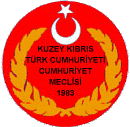 KUZEY KIBRIS TÜRK CUMHURİYETİCUMHURİYET MECLİSİ BAŞKANLIĞI MECLİS GENEL SEKRETERLİĞİYASALAR, KARARLAR VE TUTANAKLAR MÜDÜRLÜĞÜ28  Kasım- 5 Aralık 2016  Tarihleri Arasında Yapılan Komite Çalışmaları29 Kasım 2016 tarihlerinde Ersin Tatar Başkanlığında toplanan Ekonomi, Maliye Bütçe ve Plan  Komitesi gündeminde bulunan 2017 Mali Yılı Bütçe Yasa Tasarısına bağlı Başbakan Yardımcılığı ve Maliye Bakanlığı Bütçesi; Gelirler Bütçesinin görüşülmesi ve  Tasarının madde madde görüşülmesinin tamamlanması ve bütününün oylanması yapılarak 2017 Mali Yılı Bütçe Yasa Tasarısı Genel Kurula havale edilmiştir.            Komitenin bu toplantısına tüm üyeler  Sn.Birikim Özgür, Sn.Dr.Mustafa Arabacıoğlu, Sn.Hamit Bakırcı ve Sn.Biray Hamzaoğulları katılmıştır.5 Aralık 2016 tarihinde Sn.Fazilet Özdenefe  Başkanlığında toplanan Dilekçe ve Ombudsman Komitesi gündeminde bulunan bazı dilekçeleri ve Ombudsman Raporlarını konu ile ilgili kurum ve kuruluş yetkililerinin vermiş  oldukları bilgiler çerçevesinde görüşmüştür.Komitenin bu toplantısına Sn.Dr.Hüseyin Erçal, Sn.Dr.Mustafa Arabacıoğlu, Sn.Dr. Ahmet Kaşif, Sn.Dr.Ali Pilli ve  Sn.Dr.Esat Ergün Serdaroğlu katılırken; Sn. Dr. Salih İzbul mazaretli olduklarından katılmamıştır.